УТВЕРЖДЕНОПриказом от  31   .08.2016  №106Директор школы-интерната__________________________________/Н. А. Пилипенко/Решением заседанияпедагогического совета от   31 .08.2016 Протокол №1План работыМолодежного представительства«Импульс»на2016 – 2017 уч.год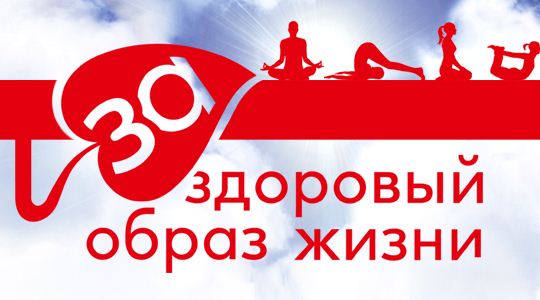 .№МероприятияСрокипроведенияКатегория участниковОтветственный1.Заседания Молодежного представительства1 раз в четвертьчлены Молодежного представительстваВоспитатели, кл.рук.,Ст.вожатая  Первушина Н.Ф., психолог Малюхова Е.В.2.Обучение членов Молодежного представительства различным формам и методам профессиональной деятельности, оказание им методической помощиВ течение годачлены Молодежного представительстваПсихолог Малюхова Е.В., соц.педагог,Ильина Л.Д.,Ст.вожатая  Первушина Н.Ф.3.Принимать участие в работе Клуба «Гармония»В течение года5-11 кл., дети «группы риска», члены Молодежного представительстваПсихолог Малюхова Е.В.4.Организовать проведение классных часов «Закон и ты» для уч-ся 5-9 классов с приглашением сотрудников ОМВД и правоохранительных органов1 раз в полугодие5-11 кл.Ильина Л.Д.,Воспитатели, кл.руководители, инспектор ОПДН5.Участие в Проведении заседаний Совета профилактики правонарушенийПо плану работы Советачлены Молодежного представительстваИльина Л.Д.,Малюхова Е.В., воспит., кл.рук.6.Реализация общешкольной программы «Дороги, которые мы выбираем»В течение года по плануВоспитатели. кл.рук.,члены Молодежного представительства,1-11 кл.Воспитатели. кл.рук., мед.раб.,ст. вожатая, психолог, соц.педагог, члены Молодежного представительства.7.Проведение антинаркотических акций, посвященных Дню борьбы с наркоманией, СПИДОМ и т.д.В течение года по плану5-11 кл., члены Молодежного представительства Воспитатели. кл.рук., мед.раб.,ст. вожатая, психолог, соц.педагог8.«День Здоровья»Сентябрь 2016г.5-11 кл.,члены Молодежного представительстваМед.раб.,ст. вожатая, психолог, члены Молодежного представительства, соц.педагог, мед.работники.9.Кино-урок «Мы и наше здоровье»Октябрь 2016г1-5 кл., члены Молодежного представительстваВоспитатели, кл.рук. , Ильина Л.Д.,ст. вожатая , члены Молодежного представительства.10Актуальный разговор «Горькие плоды «сладкой жизни»». Октябрь 2016г6-11кл., члены Молодежного представительстваВоспитатели , Ильина Л.Д., ст. вожатая , члены Молодежного представительства.11Принять участие в организации и проведении  викторины «  Мыспортивны и сильны»Ноябрь2016г1-6кл., члены Молодежного представительстваВоспитатели , Ильина Л.Д., ст. вожатая , члены Молодежного представительства.12.Диспут «Мои «могу», «хочу» и «надо».Декабрь 2016г5-9кл., члены Молодежного представительстваВоспитатели , Ильина Л.Д., ст. вожатая , члены Молодежного представительства.13.Проведение спортивных игр, конкурсов«Весёлые старты»Январь 2016г1-11 кл., члены Молодежного представительстваВоспитатели, кл.рук. , Ильина Л.Д., ст. вожатая , члены Молодежного представительства.14.Урок –взаимообучение «Курение –добровольное безумие»Февраль 2017г9-11 кл., члены Молодежного представительстваВоспитатели, кл.рук. , члены Молодежного представительства, ст.вожатая,  Ильина Л.Д.15Игра «Если хочешь быть здоров» Февраль 2017г1-5кл, члены Молодежного представительстваВоспитатели, кл.рук. , члены Молодежного представительства, ст.вожатая,  Ильина Л.Д.16.Принимать участие в работе клуба «Выходного дня»В течение года по плану КВД1-11 кл.,члены Молодежного представительстваСт.вожатая, муз.рук., члены Молодежного представительства17.Конкурс рисунков и плакатов  «МЫ выбираем жизнь!»Март 2017г5-11 кл.Воспитатели, кл.рук. , учитель ИЗО, члены Молодежного представительства, ст.вожатая, Ильина Л.Д. 18.Вовлекать воспитанников в работу объединений дополнительного образования, спортивные секции.В течение года1-11 кл.Члены Молодежного представительства, ст.вожатая  Первушина Н.Ф.19.Принять участие в организации и проведении Недели правовых знаний« С Законом на ТЫ».1-11кл.Воспитатели, кл.рук. , Ильина Л.Д., инспектор ОПДН, Малюхова Е.В., соц.педагог, ст.вожатая, члены Молодежного представительства.20.Акция «Мы растёмздоровыми , сильными, спортивными»Апрель2017г1-11 кл.Члены Молодежного представительства, ст.вожатая  Первушина Н.Ф.21.Шефство над обучающимися, состоящими на учете ПДН, ВШУВ течение годаДети «группы риска»Члены Молодежного представительства, ст.вожатая  Первушина Н.Ф.22.Участие в общешкольных мероприятияхВ течение года1-11 кл., члены Молодежного представительстваВоспитатели, кл.рук. , Ильина Л.Д.,члены Молодежного представительства, ст.вожатая.23.Проведение рейдов «Курить – здоровью вредить».В течение года5-11 кл., дети «группы риска»Члены Молодежного представительства, ст.вожатая, мед. работники24.Просмотр тематических фильмов «За ЗОЖ!»В течение года1-11кл.Члены Молодежного представительства, ст.вожатая, мед. работники, рук. ОБЖ25.Участие в районных спортивных соревнованиях В течение года1-11кл.Члены Молодежного представительства, ст.вожатая, уч. физкультуры.26.Общешкольная конференция «Здоровье – выбор молодых!»Май 2017г9-11 кл., члены Молодежного представительстваВоспитатели, кл.рук. , Ильина Л.Д., Малюхова Е.В., члены Молодежного представительства.27.Анализ работы, определение перспективы на следующий учебный год.Май 2017г.члены Молодежного представительствачлены Молодежного представительства.